AMBARLI ANAOKULU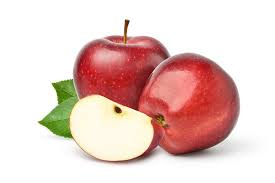 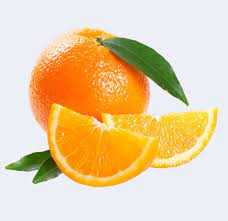 2022-2023 MART AYI YEMEK LİSTESİ06/03/2023S:Simit,B.peynir, siyah zeytin,elma ve b.çayıÖ.Yem:   Kayseri mantısı, yoğurt ve helva07/03/2023S:Pankek,yeşil zeytin, Armut ve sütÖ.yem: Mercimek çorbası, bezelyeli havuçlu tavuk yemeği ve makarna08/03/2023S:Haşlanmış patates, beyaz peynir, havuç ve B.çayıÖ.Yemeği: Yayla çorbası, kıymalı biber dolması ve cacık09/03/2023S:Süzme mercimek çorbası, elma ve ekmekÖ.yemeği:Fırında patates oturtma, Makarna ve yoğurt10/03/2023S:Çikolatalı ekmek dilimler ve sütÖ.yem:Nohut yemeği, pirinç pilavı ve salatalık turşusu13/03/2023S:Ponçik, beyaz peynir, armut ve B.çayıÖ.yem:Domates çor.Fırında Sebzeli tavuk pirin pilavı vehelva14/03/2023S: Kaşarlı tost, Havuç ve bitki çayıÖ.yem: Pirinçli ıspanak yemeği, erişte ve yoğurt  15/03/2023S: Çikolatalı ekmek dilimler, mandalina ve sütÖ.Yem:Kıymalı bezelyeli havuç yemği,Makarna ve yoğurt16/03/2023S:Haşlanmış yumurta, beyaz peynir, havuç ve B.çayıÖ.yem:Lahmacun,salata ve ayran17/03/2023S: Pankek, beyaz peynir, elma ve süt Ö.Yem:Barbunya yemeği,Bulgur pilavı ve karışık turşu20/03/2023S:Açma, siyah zeytin, elma ve bitki çayıÖ.Yem:Etli patates yemeği,bulgur pilavı ve yoğurt21/03/2023S:Haşlanmış patates, havuç,siyah zeytin ve b.çayıÖ.Yem:Tavuklu pirinç pilavı, Kemalpaşa tatlısı ve ayran22/02/2023S:Çikolatalı ekmek dilimleri, süt ve mandalinaÖ.yem: Ezogelin çorba,Zeytin yağlı biber dolması ve yoğurt23/03/2023S:Labneli ekmek dilimler, siyah zeytin,havuç ve B.çayıÖ.yem:Yayla çorbası, fırında kıymalı patates ve helva24/03/2023S: Ballı ekmek dilimler, kaşar peyniri,mandalina ve sütÖ.yem:Kıymalı yeşil mercimek yemeği, erişte ve yoğurt27/03/2023S:Mini Pizza,havuç ve sütÖ.Yem:Sosyete mantısı,yoğurt ve helva28/03/2023S:Kaşarlı tost,havuç ve bitki çayıÖ.yem:Tavuklu mevsim türlüsü, bulgur pilavı ve kemal paşa tatlısı29/03/2023S: Confelex ve sütÖ.Yem:Pirinçli ıspanak yemeği, Erişte ve yoğurt30/03/2023S: Haşlanmış yumurta, beyaz peynir, havuç ve B.çayıÖ.yem:Fırında kıymalı patates oturtma, Makarna ve cacık31/03/2023S: Süzme mercimek çorbası, elma ve ekmekÖ.Yem:Kuru fasulye, pirinç pilavı ve salatalık turşusu